Indicador de desempeño: Resuelve situaciones tácticas de los deportes a través de sus movimientos técnicos.       Tema: Natación        Nota 1: Las fotos del trabajo debe ser enviado al correo juliangov@campus.com.co con el nombre de la niña y grado.Natación.La natación es un deporte que combina todas las capacidades físicas, y tiene como medio de ejecución el agua, también está presente en todos los deportes acuáticos que se realizan como el waterpolo o el nado sincronizado.Waterpolo.Es un deporte de equipo.Cada equipo tiene 6 jugadores y 1 portero.Se diferencian por el gorro.El partido se divide en 4 tiempos de 8 minutos.Existen faltas, expulsiones temporales y definitivas.No se puede tocar el suelo, tienen que mantenerse a flote.No se puede agarrar el balón con las dos manos, excepto el portero.No se puede hundir la pelota.No se puede agarrar y ni tirar agua.Se tienen 30 seg para lanzar a portería.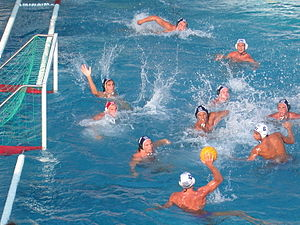 Video explicativohttps://www.youtube.com/watch?v=KBIzStPWqssActividad.Realiza una línea de tiempo sobre el waterpolo teniendo en cuenta el siguiente documento.https://www.efdeportes.com/efd155/el-origen-y-la-historia-del-waterpolo.htm#:~:text=Lo%20que%20tenemos%20en%20realidad,segunda%20mitad%20del%20siglo%20XIX.&text=El%20deporte%20que%20dio%20lugar,pelota%20al%20lado%20del%20oponente.